РЕСПУБЛИКА ДАГЕСТАНСОБРАНИЕ ДЕПУТАТОВ МУНИЦИПАЛЬНОГО РАЙОНА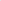 «ДЕРБЕНТСКИЙ РАЙОН»______________________________________________________________________________ «26»января 2021г.	                                                        №37/10РЕШЕНИЕ Об утверждении персонального состава административной комиссии администрации муниципального района «Дербентский район» 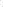     В соответствии с Законом  Республики Дагестан от  08.12.2006 № 72 «О наделения органов местного самоуправления муниципальных районов и городских округов государственными полномочиями Республики Дагестан по созданию и организации деятельности административных комиссий» и Законом  Республики Дагестан от 08.12.2006 №73  «Об административных комиссиях в Республике Дагестан», а так же в  соответствии с пунктом 1 Порядка создания административной комиссии муниципального района «Дербентский район», утвержденного решением Собрания депутатов муниципального района «Дербентский район» от 28.12.2016г. №4/8, Собрание депутатов МР «Дербентский район»РЕШИЛО:   1.Утвердить персональный  состав административной комиссии  муниципального района «Дербентский район»  - прилагается.  2.Настоящее решение разместить на официальном сайте администрации  Дербентского районаи опубликовать в газете «Дербентские известия». Председатель  Собраниядепутатов муниципального района «Дербентский  район»	    М.АСемедов.Приложение к решению Собрания депутатов муниципального района«Дербентский район»от 26 января 2021г. №37/10Состав административной комиссии муниципального района «Дербентский район»Председатель  административной комиссии муниципального района «Дербентский район»    -     Эмиргамзаев С.Г.    заместитель главы   администрации муниципального района        «Дербентский район»;Заместитель  председателяадминистративной                                                                                                     комиссии  муниципального района «Дербентский район» - Нурмагомедов Н.А.;Члены комиссии:Рустамов Ф.И. - заместитель начальника полиции по охране                          общественного  порядка ОМВД России по Дербентскому району  (по согласованию); Мурадов И.М.  -    начальник отдела по делам ГО и ЧС администрации муниципального района «Дербентский район»; Сеидов М.М   - начальник юридического  отдела администрации                                                                                                                                                                  муниципального района «Дербентский район»;Сеидов М.К.   -        начальник МБУ «Управление жилищно- коммунального хозяйства администрации муниципального района«Дербентский район»;  Шихмагомедов М.С.     -  начальник  МБУ «Управление земельных и имущественных отношений администрации муниципального района «Дербентский  район»; Загиров Ф.Б.	      - начальник Управления экономики и инвестиций администрации муниципального района «Дербентский район».